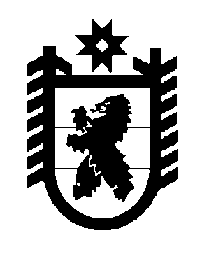 Российская Федерация Республика Карелия    ПРАВИТЕЛЬСТВО РЕСПУБЛИКИ КАРЕЛИЯРАСПОРЯЖЕНИЕот  30 сентября 2016 года № 756р-Пг. Петрозаводск 	1. Одобрить Дополнительное соглашение между Федеральным агентством по делам национальностей и Правительством Республики Карелия к Соглашению о предоставлении в 2016 году иного межбюджетного трансферта из федерального бюджета бюджету Республики Карелия на софинансирование расходных обязательств субъекта Российской Федерации (муниципальных образований) по поддержке экономического и социального развития коренных малочисленных народов Севера, Сибири и Дальнего Востока Российской Федерации от 14 июня 2016 года № К-139-16 (далее – Дополнительное соглашение) и поручить подписать его Министру Республики Карелия по вопросам национальной политики, связям с общественными и религиозными объединениями Манину Андрею Александровичу.	2. Контроль за реализацией Дополнительного соглашения возложить на Министерство Республики Карелия по вопросам национальной политики, связям с общественными и религиозными объединениями.           Глава Республики Карелия                                                                  А.П. Худилайнен   